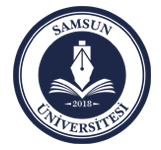 SAMSUN ÜNİVERSİTESİ............MAKAMINAİlgi: ……….. tarihli ve ……….. sayılı yazınız.İlgide kayıtlı emriniz gereği yürütmekte olduğum incelemeyi, ……………..(gerekçe) nedeniyle süresi içinde tamamlama imkanı olmadığından, …………….. ek süre verilmesini arz ederim. (tarih)İncelemeci Adı Soyadı İmzası